Издание Великосельской средней школы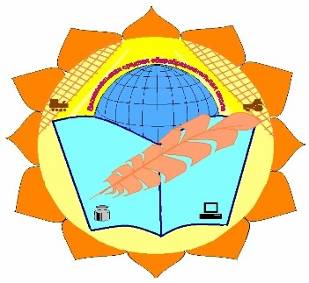 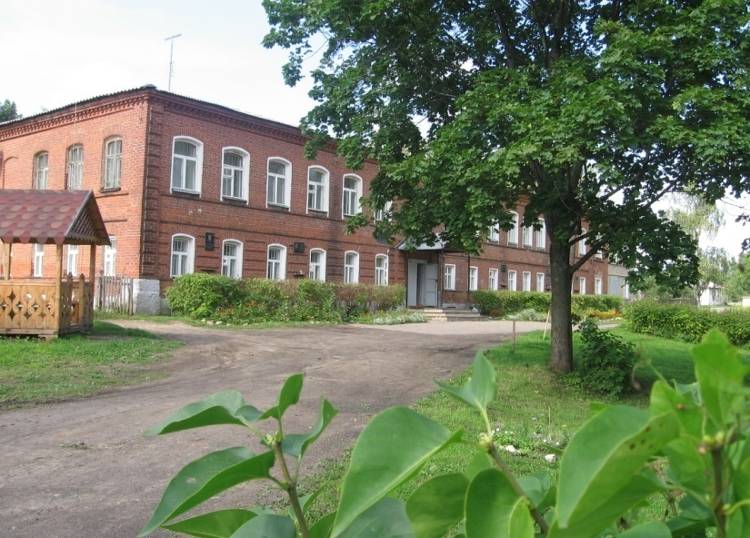 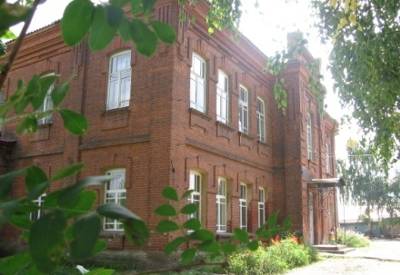 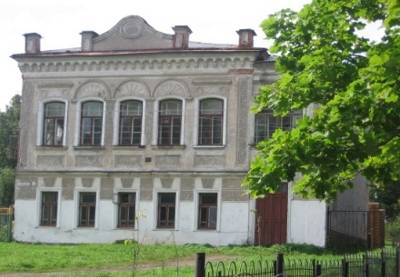 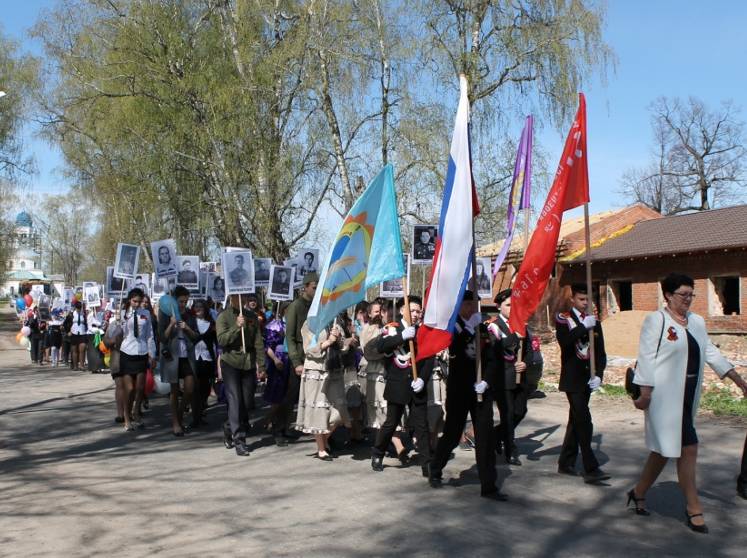 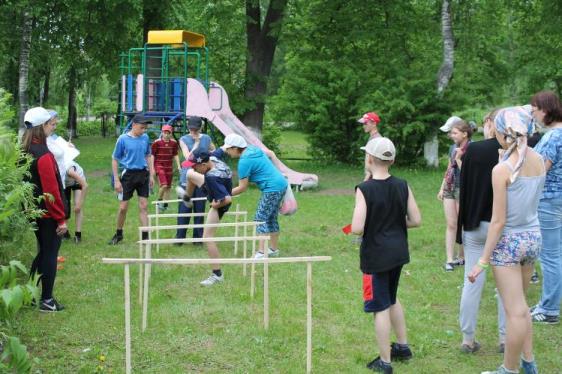 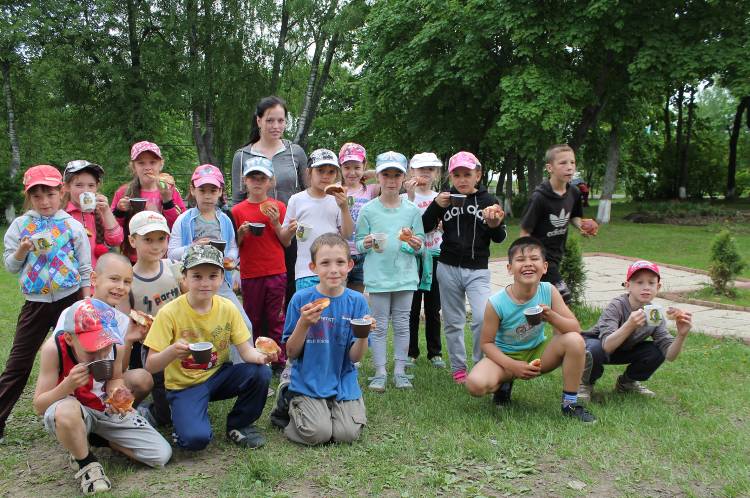 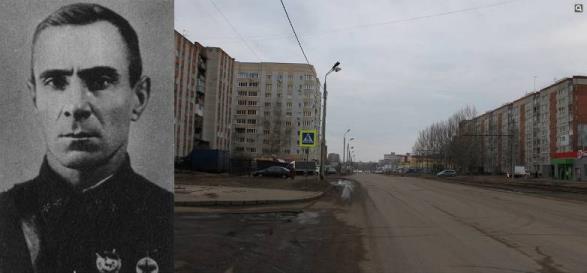 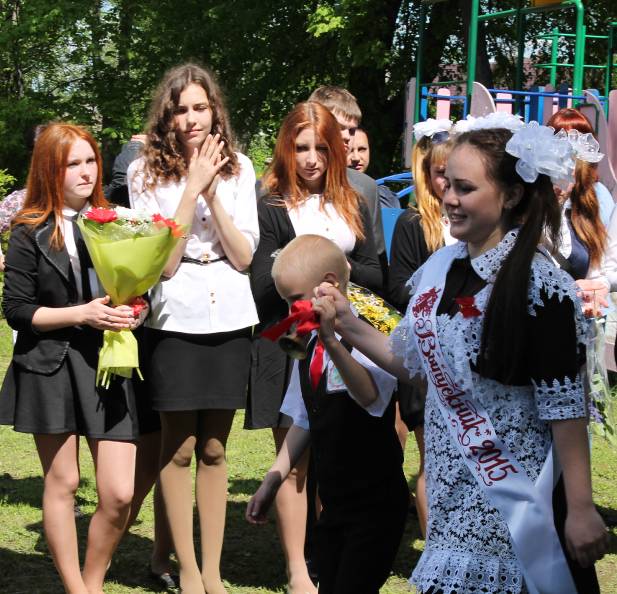 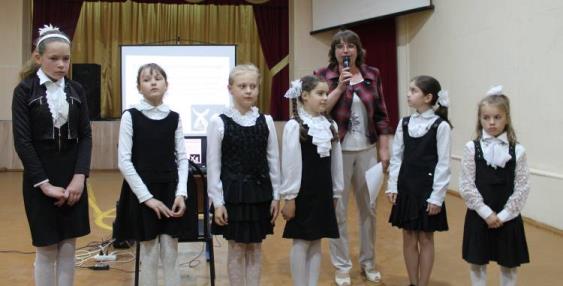 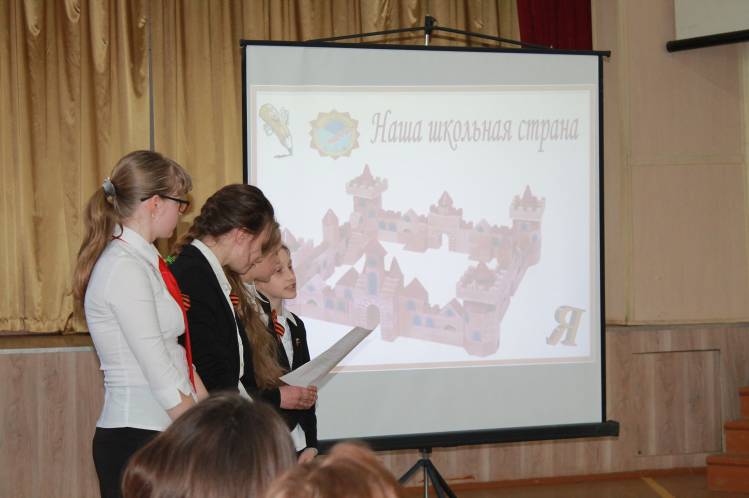 